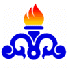 شركت مجتمع گاز پارس جنوبيگزارش شناخت :عنوان : مناقصه شماره 9031/99 تهيه و طبخ ، بسته بندی ،توزيع ، سرو غذا و اداره رستوران پالايشگاه نهممشخصات پروژه :عنوان، مشخصات كلي ، اهداف كيفي و كمي پروژهتهيه و طبخ ، بسته بندی،توزيع ، سرو غذا و اداره رستوران پالايشگاه نهممشخصات كلي 1- تهيه و حمل مواد اوليه خام غذائي و مصرفی مورد تائيد نماينده کارفرما / نماينده HSE .2- تامين نيروي انساني لازم جهت اجراي پيمان . 3- تهيه ابزار و ملزومات كار به جز لوازمي كه كارفرما طبق شرح خصوصي پيمان در اختيار پيمانكار خواهد داد .4- تهيه ابزار كار و لوازم مصرفي جهت تنظيف محيط رستورانها ، سرويسها و ساير مکانهای مرتبط با پيمان و همچنين ضدعفونی محل هاي مرتبط با آن .5- جمع آوری و شستشوی ظروف غذاخوری در رستورانها و آشپزخانه. 6- طبخ ، بسته بندي و توزيع غذا و دسر در ساعات و مكانهاي مشخص شده طبق نظر کارفرما .7- تهيه وسيله نقليه مناسب جهت توزيع غذاي گرم در ساختمانهاي فاقد رستوران/آشپزخانه يا در مكانهايي كه خارج از محل شركت مستقر مي باشند.8- تهيه غذای رژيمی طبق نظر کارفرما با ارائه آمار.9- انتقال ضايعات و زباله های رستورانها پس از بسته بندی در کيسه های پلاستيکی به محلی که کارفرما مشخص    می نمايد. سازمان اجرايينماينده كارفرما : مدير پالايشگاه نهمجدول حداقل کارکنان پيمانکار دررستوران پالايشگاه نهمتبصره 1 : جدول فوق برآوردي و حداقل نيروي لازم جهت ارائه خدمات پيمان مي باشد و پيمانكار مي بايست متناسب با افزايش حجم كار در هر مرحله نسبت به تامين نفرات لازم اقدام نمايد و از اين بابت وجه جداگانه اي به پيمانكار پرداخت نخواهد شد.تبصره 2 : پيمانكار متعهد ميگردد نيروي جايگزين به هزينه خود پيش بيني نمايد تا در صورت استراحت ، مرخصي ، بيماري ، غيبت پرسنل بجاي آنان بكار بگمارد . ضمناً نيروهاي جايگزين از جهت پوشاك و وضع ظاهر ميبايست مشابه نيروهاي اصلي باشند. برنامه زماني كلي اوليهمدت قرار داد يك سال شمسي و تاريخ تقريبي شروع بكار آن مورخ 01/09/99  ميباشد.اطلاعات تامين مالي پروژهاعتبار مربوطه از محل بودجه هاي جاري مصوب كارفرما تامين و بر اساس تاييد صورت وضعيت ها مطابق با مفاد قرارداد پرداخت خواهد شد.اسناد فني ، نقشه ها و اطلاعات وضعيت پروژهنداردبرنامه تداركاتي پروژه1- تامين كليه ظروف مرتبط با طبخ ، سرو و توزيع غذا از قبيل ( انواع ديگ ها ، تشت ، آبگردان ، سيخ كباب ، ليوان بلور نشكن ، كارد تيزكن برقي ، دستگاه درب قوطي بازكن  روميزي –سرويس روميزي و كليه ظروف مرتبط با سرو غذا)2- تامين كليه ظروف و لوازم مرتبط به ميز اردو و ميزهاي غذاخوري3- تامين حداقل يك دستگاه كاميون مدل 96 به بالا با راننده و با ظرفيت حداقل 5 تن با كانتينر مورد تاييد بهداشت مجهز به موتور سردخانه و ترموگراف4- تامين يك دستگاه وانت سرپوشيده مدل 96 به بالا جهت حمل مواد غير پروتئيني با راننده5-  بديهي است تامين خودرو با راننده به عهده و هزينه پيمانكار مي باشد.   تبصره 1: تمامي هزينه‌هاي جانبي وسيله نقليه پيمانكار از قبيل هزينه تعميرات، بيمه، سوخت و ساير هزينه‌هاي مرتبط به عهده پيمانكار مي‌باشد و از اين بابت مبلغ جداگانه‌اي به پيمانكار پرداخت نخواهد شد.6- تامين وسايل ايمني لازم قوانين خاص و مقررات اختصاصي پروژه1- قوانين بيمه و تامين اجتماعي2- قانون مالياتي3- ماليات بر ارزش افزوده4- دستورالعمل HSE و ايمني كارفرما5- راهنمای بهداشت و امور بهداشت ، ايمنی و محيط زيست6- قوانين مربوط به منطقه ويژه اقتصادي7- قوانين مربوط به مجتمع گاز پارس جنوبيمحل طبخ و توزيعتعداد پرس تقريبي شامتعداد پرس تقريبی ناهارتعداد پرس تقريبی صبحانهايام كاركرد پيمان (روز)رستوران پالايشگاه نهم140420140366رديفمشــــــــــاغلمشــــــــــاغلگروه شغلي گروه شغلي تعداد نفرات1مديرمدير131312سرپيشخدمتسرپيشخدمت6613تخته كارتخته كار5524سرآشپزسرآشپز151515آشپزآشپز8826کمک آشپزکمک آشپز6637پيشخدمت پيشخدمت 4458ظرفشوي- ديگشويظرفشوي- ديگشوي4439سالاد زنسالاد زن55310نظافتچي نظافتچي 44311كارگر حمل بار كارگر حمل بار 44312انباردار و سردخانه دارانباردار و سردخانه دار7711313نماينده HSE (كارشناس تغذيه)نماينده HSE (كارشناس تغذيه)121جمع نفرات :جمع نفرات :جمع نفرات :جمع نفرات :جمع نفرات :29